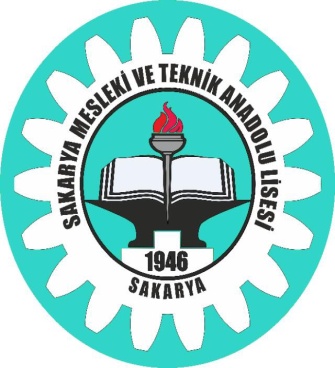 ÖĞRENCİNİN ADI SOYADI		:SINIFI			:					OKUL NO		:İMKB SAKARYA MESLEKİ VE TEKNİK ANADOLU LİSESİ MÜDÜRLÜĞÜNE            Yukarda bilgileri yazılı öğrencinizin velisiyim. Aşağıda belirttiğim nedenlerden dolayı öğrencim ortak sınavlara katılamamıştır. Öğrencimin yapılacak olan mazeret sınavlarına kabul edilmesini istiyorum. Bu hususta;	Gereğini bilgilerinize arz ederim.											   .................................										       Öğrenci Velisi                                                                                                                       Adı-Soyadı-İmzaVelinin:Cep Telefonu 	:Adresi		:Sınavlara Katılmama Nedenleri